La correction des activités de mercredis 18 mars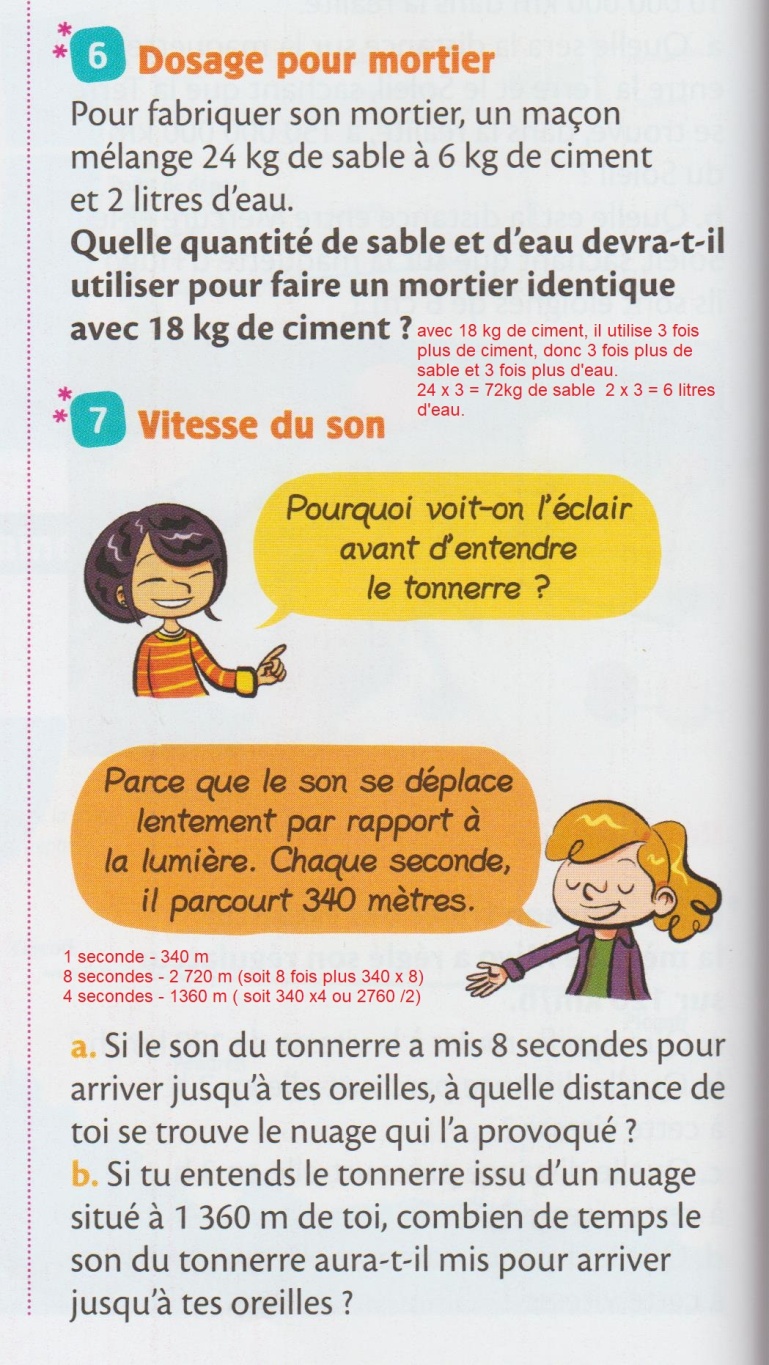 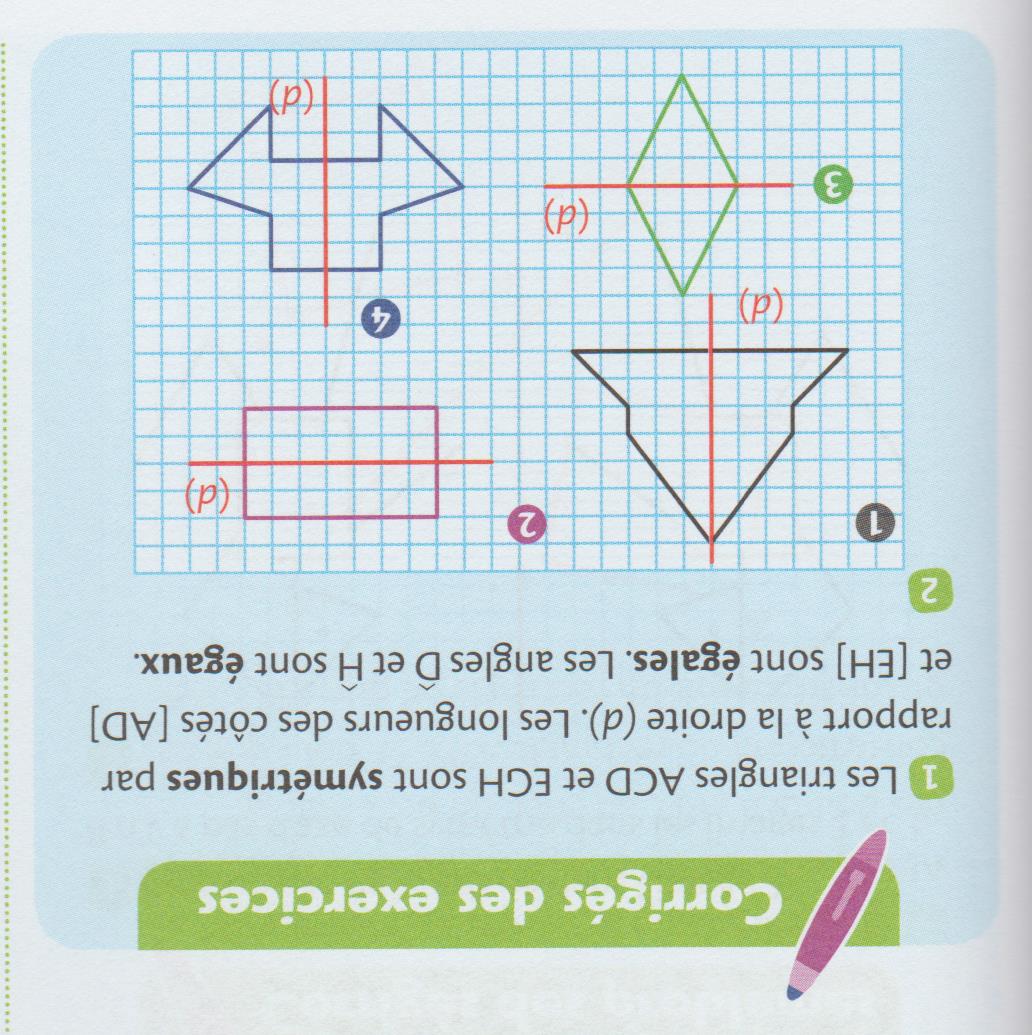 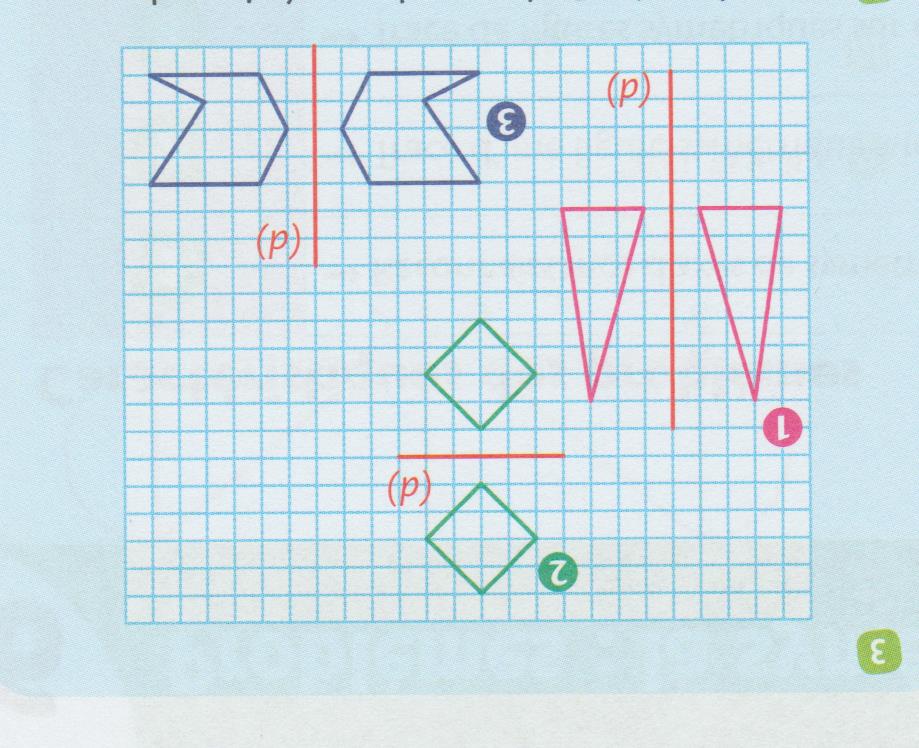 Etude de la langue : le son [s] et ses différentes écritures Voici les étapes à suivre : Ouvre le document « audio 1 » et le document « image son [s] »Ouvre le document « audio 2 » avec le document « son [s] mots trouvés »Ouvre le document « audio 3 » avec le document « leçon le son [s] » Les activités d’entraînement : regarde sur le programme car je ne demande pas tous les numéros. 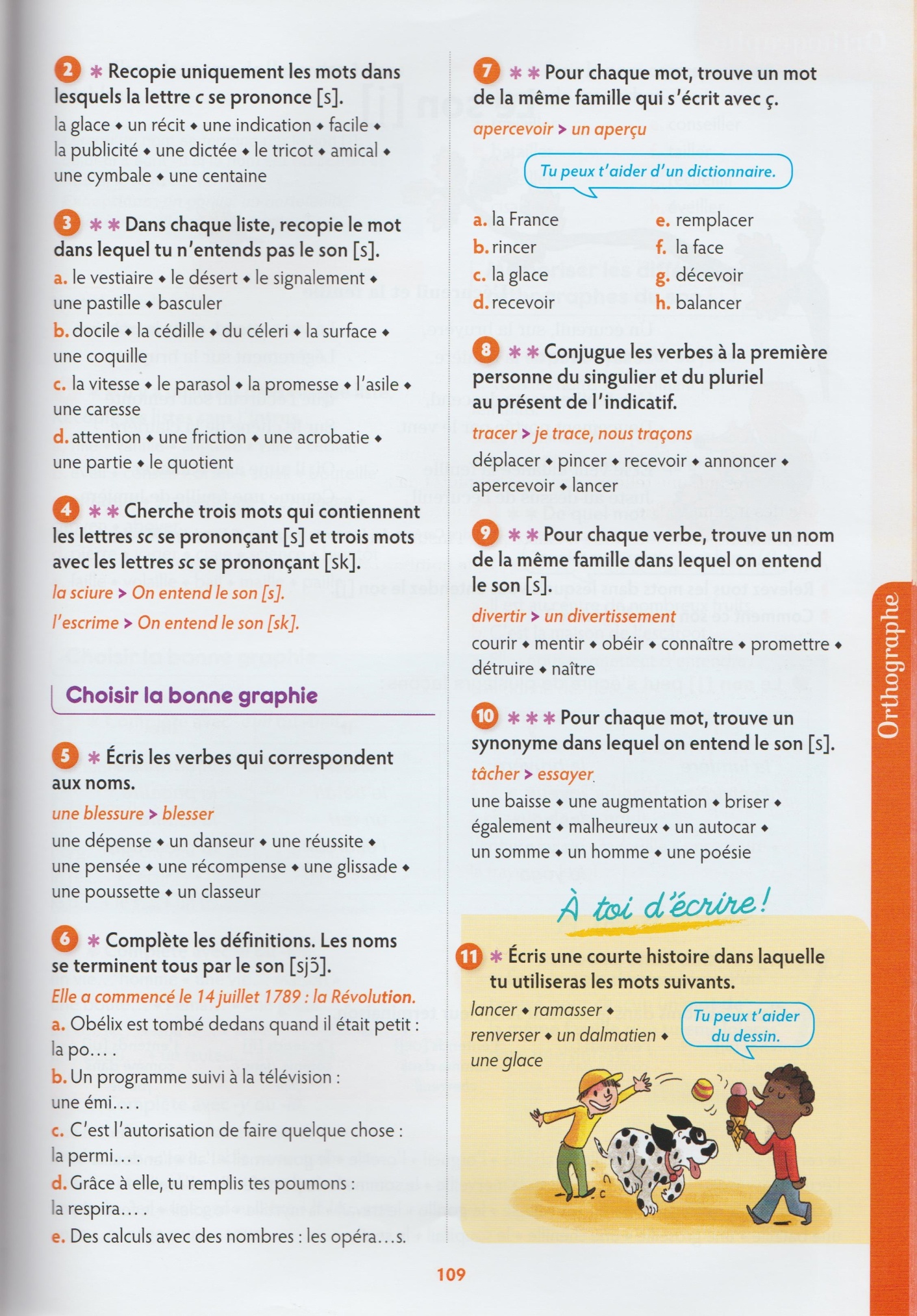 Mathématiques : 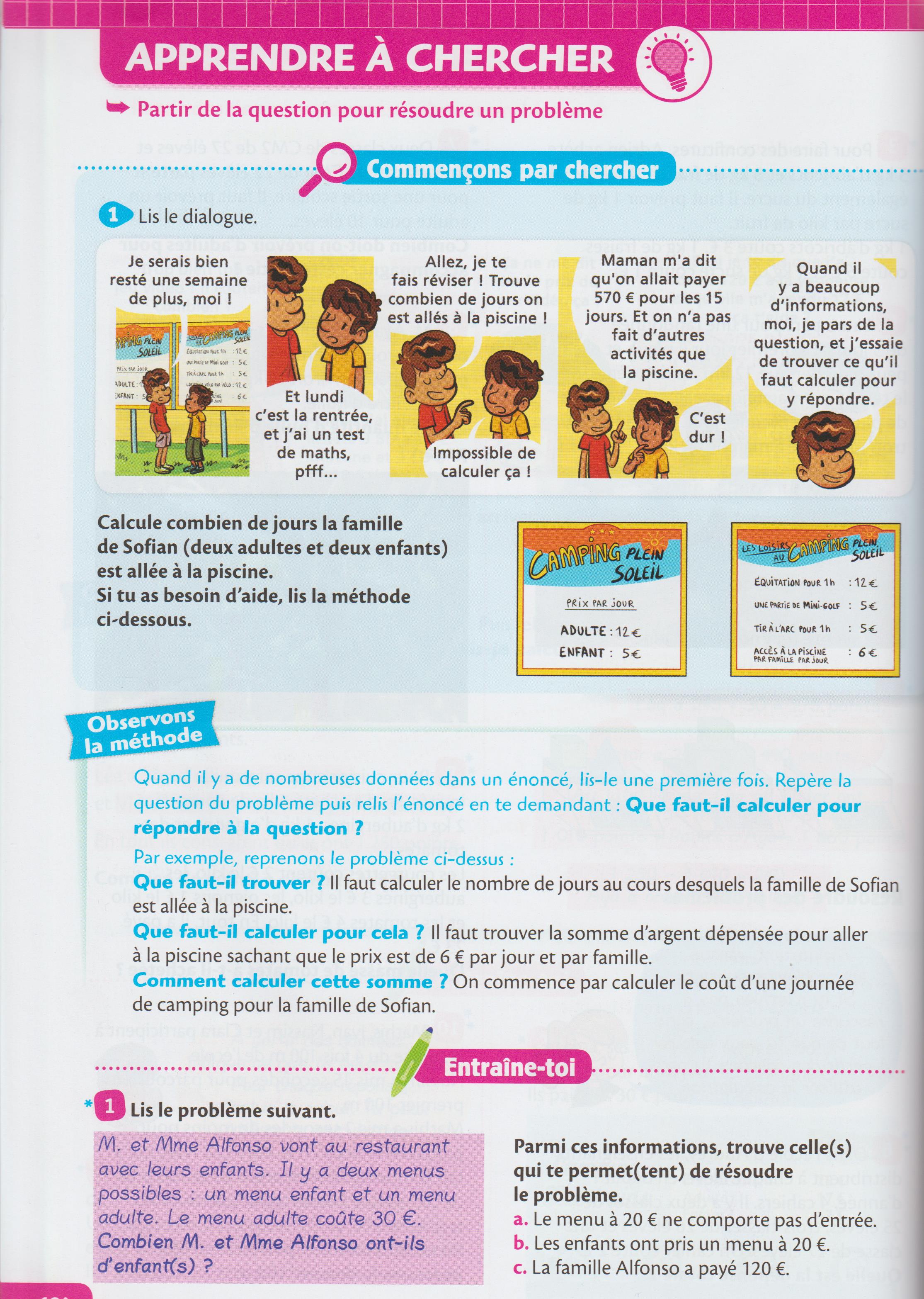 